ТЕХНИЧЕСКАЯ СПЕЦИФИКАЦИЯ
20.12.2011ТЕХНИЧЕСКАЯ СПЕЦИФИКАЦИЯ
20.12.2011Яссяпласт 20 ремонтная краскаЯссяпласт 20 ремонтная краска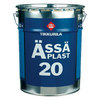  Увеличить 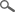 ТИПВодоразбавляемая акрилатная краска, не содержащая растворителей. Увеличить ОБЛАСТЬ ПРИМЕНЕНИЯПредназначена для первичной и ремонтной окраски оштукатуренных, бетонных, зашпатлеванных поверхностей, гипсовых, древесноволокнистых и древесностружечных плит внутри здания. Увеличить ОБЪЕКТЫ ПРИМЕНЕНИЯПрименяется для окраски стен и потолков внутренних помещений, поверхности которых требуют высокой стойкости к износу и мытью, например, лестничные клетки, общественные помещения с высокой степенью нагрузки. Увеличить ТЕХНИЧЕСКИЕ ДАННЫЕ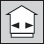 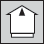 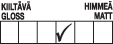 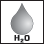 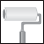 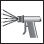 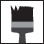 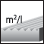 5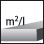 11511БазисAAЦветаКолеруется в светлые цвета гаммы "Тиккурила Симфония". Колерованный продукт содержит небольшое количество растворителей.Колеруется в светлые цвета гаммы "Тиккурила Симфония". Колерованный продукт содержит небольшое количество растворителей.Степень блескаПолуматоваяПолуматоваяКласс эмиссии строительного материалаM1M1РасходНа впитывающие поверхности – 5-7 м²/л.
На невпитывающие поверхности – 9-11 м²/л.На впитывающие поверхности – 5-7 м²/л.
На невпитывающие поверхности – 9-11 м²/л.Тара18 л.18 л.РастворительВодаВодаСпособ нанесенияНаносится валиком, кистью или распылением.При распылении под высоким давлением применять сопло 0,015" – 0,021". т.е. 0,380-0,530 мм. Допускается разбавлять до 5 % по объему.Наносится валиком, кистью или распылением.При распылении под высоким давлением применять сопло 0,015" – 0,021". т.е. 0,380-0,530 мм. Допускается разбавлять до 5 % по объему.Время высыхания, +23 °C при отн. влажн. воздуха 50 %От пыли – 30 мин.
Следующий слой можно наносить через 1-2 часа.От пыли – 30 мин.
Следующий слой можно наносить через 1-2 часа.Стойкость к мытьюВыдерживает более 5 000 проходов щеткой.Выдерживает более 5 000 проходов щеткой.Стойкость к химикатамВыдерживает чистящие химикаты и слабые растворители, например, уайт-спирит.Выдерживает чистящие химикаты и слабые растворители, например, уайт-спирит.Термостойкость85ºС.85ºС.Стойкость к мокрому трению1 класс по ISO 11998.1 класс по ISO 11998.Сухой остатокОк. 41 %, в зависимости от оттенка.Ок. 41 %, в зависимости от оттенка.ПлотностьОк. 1,3 кг/л.Ок. 1,3 кг/л.ХранениеЗащищать от мороза!Защищать от мороза!Код898 6001898 6001Свидетельство о государственной регистрацииСвидетельство о государственной регистрацииСвидетельство о государственной регистрацииСертификат пожарной безопасностиПожарный сертификатПожарный сертификатИНСТРУКЦИЯ ПО ИСПОЛЬЗОВАНИЮ ИЗДЕЛИЯУсловия при обработкеОкрашиваемая поверхность должна быть сухой. Температура воздуха и подложки должна быть не ниже +5 ºС и относительная влажность воздуха – не выше 80 %.Окрашиваемая поверхность должна быть сухой. Температура воздуха и подложки должна быть не ниже +5 ºС и относительная влажность воздуха – не выше 80 %.Предварительная подготовкаНеокрашенная поверхность: 
Очистить поверхность от грязи и пыли. При необходимости, выровнять поверхность подходящей шпатлевкой серии "Престо" или "Престонит". Высохшую поверхность отшлифовать, пыль удалить. Загрунтовать грунтовкой "Яссяпласт 3". 

Окрашенная ранее поверхность: 
Поверхность вымыть моющим средством "Маалипесу", затем тщательно промыть чистой водой. Неровности выровнять подходящей шпатлевкой серии "Престо" или "Престонит". Высохшую поверхность отшлифовать и пыль удалить. Окрасить краской "Яссяпласт 20" или, при необходимости, сначала загрунтовать грунтовкой "Яссяпласт 3".Неокрашенная поверхность: 
Очистить поверхность от грязи и пыли. При необходимости, выровнять поверхность подходящей шпатлевкой серии "Престо" или "Престонит". Высохшую поверхность отшлифовать, пыль удалить. Загрунтовать грунтовкой "Яссяпласт 3". 

Окрашенная ранее поверхность: 
Поверхность вымыть моющим средством "Маалипесу", затем тщательно промыть чистой водой. Неровности выровнять подходящей шпатлевкой серии "Престо" или "Престонит". Высохшую поверхность отшлифовать и пыль удалить. Окрасить краской "Яссяпласт 20" или, при необходимости, сначала загрунтовать грунтовкой "Яссяпласт 3".ОкраскаКраску тщательно перемешать перед применением. При необходимости, разбавить водой. Наносить валиком, кистью или распылением в 1–2 слоя.Краску тщательно перемешать перед применением. При необходимости, разбавить водой. Наносить валиком, кистью или распылением в 1–2 слоя.Очистка инструментовУдалить лишнюю краску с инструмента и незамедлительно промыть водой. Успевшие подсохнуть остатки краски удалить моющим средством "Пенсселипесу".Удалить лишнюю краску с инструмента и незамедлительно промыть водой. Успевшие подсохнуть остатки краски удалить моющим средством "Пенсселипесу".УходИзбегать применения моющих средств и сильной очистки свежеокрашенной поверхности, так как свежее покрытие достигает своей окончательной твердости и стойкости в течение ок. одного месяца после окраски. При необходимости очистки поверхности в данный период можно применить легкую очистку влажной мягкой тканью. 

Примерно через месяц после окраски готовое покрытие можно очищать нейтральными (pH 6–8) моющими средствами с помощью мягкой ткани или губки. Особенно грязные поверхности можно очищать слабыми щелочными моющими средствами (pH 8–10) с помощью мягкой ткани или губки. Соблюдать инструкций производителя моющего средства. После очистки поверхность необходимо тщательно вымыть чистой водой.Избегать применения моющих средств и сильной очистки свежеокрашенной поверхности, так как свежее покрытие достигает своей окончательной твердости и стойкости в течение ок. одного месяца после окраски. При необходимости очистки поверхности в данный период можно применить легкую очистку влажной мягкой тканью. 

Примерно через месяц после окраски готовое покрытие можно очищать нейтральными (pH 6–8) моющими средствами с помощью мягкой ткани или губки. Особенно грязные поверхности можно очищать слабыми щелочными моющими средствами (pH 8–10) с помощью мягкой ткани или губки. Соблюдать инструкций производителя моющего средства. После очистки поверхность необходимо тщательно вымыть чистой водой.Ремонтная окраскаРемонтную окраску поверхности, окрашенной ранее краской "Яссяпласт 20", можно производить водоразбавляемой краской того же типа. См. пункт "Предварительная подготовка".Ремонтную окраску поверхности, окрашенной ранее краской "Яссяпласт 20", можно производить водоразбавляемой краской того же типа. См. пункт "Предварительная подготовка".ОХРАНА ТРУДА Состав продукта не предполагает предупредительной маркировки. Работу выполнить с большой осторожностью и тщательностью, избегая лишнего, ненужного соприкосновения с материалом. На продукт имеется паспорт техники безопасности.Паспорт техники безопасности Состав продукта не предполагает предупредительной маркировки. Работу выполнить с большой осторожностью и тщательностью, избегая лишнего, ненужного соприкосновения с материалом. На продукт имеется паспорт техники безопасности.Паспорт техники безопасности Состав продукта не предполагает предупредительной маркировки. Работу выполнить с большой осторожностью и тщательностью, избегая лишнего, ненужного соприкосновения с материалом. На продукт имеется паспорт техники безопасности.Паспорт техники безопасности Состав продукта не предполагает предупредительной маркировки. Работу выполнить с большой осторожностью и тщательностью, избегая лишнего, ненужного соприкосновения с материалом. На продукт имеется паспорт техники безопасности.Паспорт техники безопасности ОХРАНА ОКРУЖАЮЩЕЙ СРЕДЫ И УТИЛИЗАЦИЯ ОТХОДОВНе выливать в канализацию, водоем или в почву. Жидкие остатки передать в место сбора вредных отходов. Пустые, сухие банки можно вывезти на свалку – соблюдать местное законодательство. Не выливать в канализацию, водоем или в почву. Жидкие остатки передать в место сбора вредных отходов. Пустые, сухие банки можно вывезти на свалку – соблюдать местное законодательство. ТРАНСПОРТИРОВКАVAK/ADR -VAK/ADR -